23.01.2015								                              №31Про участь конкурсі на  Кращий дистанційний курс у 2015 роціпедагогічних працівниківХарківської гімназії №12На виконання наказу Департаменту освіти Харківської міської ради від 15.01.2015 №8 «Про проведення конкурсу на кращий дистанційний курс у 2015 році», наказу управління освіти адміністрації Червонозаводського району Харківської міської ради від 16.01.2015 №21«Про проведення конкурсу на кращий дистанційний курс у 2015 році»,  на виконання основних заходів Комплексної програми розвитку освіти м. Харкова на 2011-2015 роки, з метою розвитку контенту системи дистанційного навчання «Доступна освіта» та залучення педагогічних працівників гімназії до запровадження у систему роботи елементів дистанційного навчанняНАКАЗУЮ:1. Заступнику директора з навчально-виховної роботи Слінько Л.А.:1.1.Забезпечити участь педагогічних працівників Харківської гімназії №12 у І (районному) етапі Конкурсу.23.01.20151.2.Надати до оргкомітету І (районного) етапу Конкурсу заявку на участь педагогічних працівників гімназії у І (районному) етапі Конкурсу.До 26.01.20151.3.Надати до оргкомітету І (районного) етапу Конкурсу конкурсні роботи, відповідно до Положення про Конкурс за номінаціями:1. «Українська література»;2. «Правознавство»;3. «Музика»;4. «Інформатика».До 15.03.20152. Лаборанту Самотою Є.В. розмістити цей наказ на сайті гімназії.23.01.20153. Контроль за виконанням наказу залишаю за собою.Директор Харківської гімназії № 12                                         Л.А. КалмичковаЗ наказом ознайомлені:Слінько Л.А.Слінько Л.А.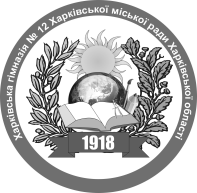 